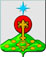 РОССИЙСКАЯ ФЕДЕРАЦИЯСвердловская областьДУМА СЕВЕРОУРАЛЬСКОГО ГОРОДСКОГО ОКРУГАРЕШЕНИЕот 28 июня 2017 года	                    № 44г. СевероуральскРуководствуясь Федеральным законом от 06 октября 2003 года № 131-ФЗ «Об общих принципах организации местного самоуправления в Российской Федерации», Уставом Североуральского городского округа, Дума Североуральского городского округаРЕШИЛА: 1. Информацию об итогах отопительного сезона 2016-2017 года в Североуральском городском округе и задачах по подготовке к отопительному сезону 2017- 2018 года принять к сведению.2. Предложить Главе Североуральского городского округа                (Меньшиков Б.В.), и. о. Главы Администрации Североуральского городского округа (Матюшенко  В.П.):          2.1. организовать подготовку предприятий и организаций Североуральского городского округа к отопительному сезону 2017-2018 года;2.2. обеспечить контроль за целевым использованием средств местного бюджета, выделенных для подготовки муниципального жилищного фонда, муниципальных объектов социального и культурного назначения и коммунального хозяйства к отопительному сезону 2017-2018 года;2.3. обеспечить создание на начало отопительного сезона запаса резервного топлива на котельных Североуральского городского округа.3. Рекомендовать управляющим компаниям принять исчерпывающие меры по снижению задолженности населения за жилищно-коммунальные услуги. 4. Рекомендовать муниципальному унитарному предприятию «Комэнергоресурс» (Сафоненко Е.А.) в полном объёме выполнить мероприятия по подготовке к отопительному сезону 2017-2018 года, обеспечив бесперебойное снабжение территории Североуральского городского округа ресурсами для теплоснабжения, водоснабжения и водоотведения.5. Рекомендовать руководителям организаций независимо от организационно-правовой формы, расположенных на территории Североуральского городского округа, принять исчерпывающие меры по снижению задолженности за поставленные коммунальные ресурсы, провести необходимые организационные и технические мероприятия по подготовке к отопительному сезону 2017-2018 года.6. Опубликовать настоящее Решение в газете «Наше слово».7. Контроль за исполнением настоящего Решения возложить на постоянную депутатскую комиссию Думы Североуральского городского округа по городскому хозяйству и землепользованию (Меньшиков Б.В.).ГлаваСевероуральского городского округа	                                  Б.В. МеньшиковОб итогах отопительного сезона 2016-2017 года в Североуральском городском округе и задачах по подготовке к отопительному сезону 2017- 2018 года 